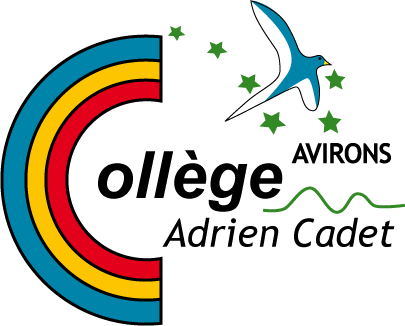 Année scolaire 2019–2020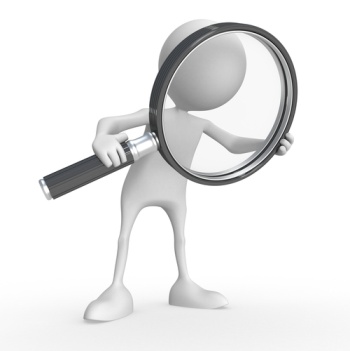   RAPPORT DE STAGEDiplôme préparé : ……………..Classe de : 3e Prépa-Métiers Nom du professeur principal : Mme Cécile Malin-collège Adrien Cadet REMERCIEMENTSJe tiens à remercier toutes les personnes qui ont contribué au succès de mes stages et qui m’ont aidé(e) lors de la rédaction de ce rapport. Tout d'abord, j'adresse mes remerciements à mes professeurs, …………………… qui m'ont beaucoup aidé(e) dans ma recherche de stage et m'a permis de postuler dans cette entreprise. Son écoute et ses conseils m'ont permis de cibler mes candidatures, et de trouver ce stage qui était en totale adéquation avec mes attentes.

        Je tiens à remercier vivement mes maitres de stage, ……………………………………….., pour leur accueil, le temps passé ensemble et le partage de leur expertise au quotidien. Grâce aussi à leur confiance j'ai pu m'accomplir totalement dans mes missions. Ils furent d'une aide précieuse dans les moments les plus délicats.
         Enfin, je tiens à remercier toutes les personnes qui m'ont conseillé(e) et relu(e) lors de la rédaction de ce rapport de stage : ma famille, mon ami(e)………………….. . SOMMAIREINTRODUCTIONPARTIE 1 MES STAGES DANS LES LYCEES PROFESSSIONNELSSTAGE n°…..- lycée ………………………….Dates : 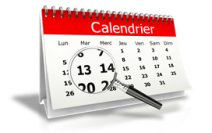 1- 1ère matinée : le……………………..2- 2e matinée : le ……………………...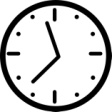                  Mes horaires de stage :                   Mes déplacements : 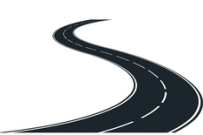 Description du lycée professionnel visité Les personnes rencontrées ?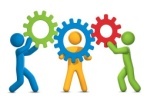 Le quotidien des élèves dans le lycée professionnel visité 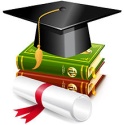 Les activités observées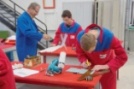 Je fais le bilan de mon stage en lycée professionnel? 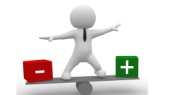 Après ces deux  matinées de stage, je fais le point en expliquant ce que j’ai pensé de ces moments de découverte de l’enseignement professionnel. Précisez ce que vous avez aimé ou moins apprécié et pourquoi. Horaires Mercredi 1………………………………………………………………………………………………….Mercredi 2………………………………………………………………………………………………….MOYEN de TRANSPORTDUREE du TRAJETMercredi 1 Mercredi 2 Nom et adresse de l’établissementNoms du proviseur et du proviseur adjointNombres d’élèvesLes champs professionnels proposés par l’établissementNom(s)-prénom(s)Fonction(s)/rôle(s) au sein de l’établissement ?Mercredi 1Mercredi 2Quels sont les horaires d’un élève en lycée professionnel ?Quelles sont les différences entre les cours au collège et les cours au lycée ? Mercredi 1Actions observées ? Mercredi 1Qui était présent ? Qui avez-vous rencontré ? Mercredi 1Outils/matériels ? Mercredi 1Mon avis sur ce que j’ai observé ? Mercredi 2Actions observées ? Mercredi 2Qui était présent ? Qui avez-vous rencontré ? Mercredi 2Outils/matériels ? Mercredi 2Mon avis sur ce que j’ai observé ? 